OGÓLNOPOLSKI KONKURS PLASTYCZNY 
PT.: „PEJZAŻ ZIMOWY”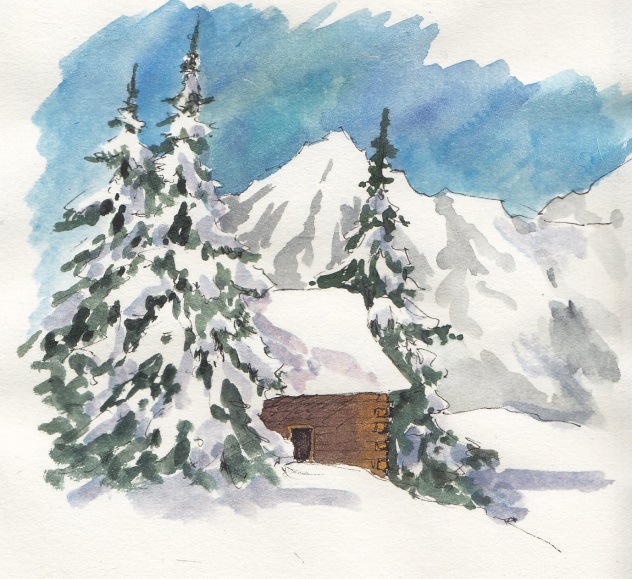 Przedszkole Nr 1 z Oddziałem Integracyjnym „Promyczek” 
w Czerwionce-Leszczynach zaprasza do udziału w konkursie plastycznym 
pt.: „Pejzaż zimowy”. Cel konkursu:Rozwijanie sprawności manualnej oraz koordynacji wzrokowo-ruchowej; Promowanie twórczości dziecięcej; Rozwijanie kreatywności podczas tworzenia pracy; Doskonalenie umiejętności wykorzystania różnych technik plastycznych; Wzmacnianie wiary we własne możliwości; Regulamin: Konkurs skierowany jest dla dzieci 3-4 letnich oraz 5-6 letnich uczęszczających do przedszkoli; Zadaniem uczestników konkursu jest samodzielne wykonanie pracy plastycznej przedstawiającej pejzaż zimowy; Forma pracy: płaska; Technika wykonania: dowolna; Format: A4; Każda placówka może przesłać 2 prace; Na odwrocie pracy należy umieścić metryczkę przygotowaną w formie komputerowej: IMIĘ I NAZWISKO DZIECKAWIEK DZIECKANAZWA I ADRES PRZEDSZKOLAIMIĘ I NAZWISKO NAUCZYCIELAADRES E-MAIL NAUCZYCIELANadesłane prace będą oceniane w dwóch kategoriach wiekowych 
3-4 latki oraz 5-6 latki. W każdej kategorii zostaną przyznane nagrody za zajęcie I, II i III miejsca oraz wyróżnienie. Oceny prac dokona powołane jury; Nauczyciel pod kierunkiem, którego została stworzona praca plastyczna otrzyma podziękowanie na podany adres e-mailowy; Ogłoszenie wyników nastąpi: 05.03.2020r. na stronie internetowej naszego przedszkola http://www.promyczek1.pl oraz na portalu Facebook ; Nadesłane prace przechodzą na własność organizatora; Prace należy przesłać lub dostarczyć osobiście do 28.02.2020r. 
na poniższy adres: Przedszkole Nr 1 z Oddziałem Integracyjnym „Promyczek”ul. Księdza Pojdy 6244-238 Czerwionka-Leszczynyz dopiskiem konkurs plastyczny pt.: „Pejzaż zimowy”Warunkiem uczestnictwa w konkursie jest wypełnienie zgody 
na przetwarzanie danych osobowych oraz zgody rodzica na udział dziecka w konkursie i wysłanie ich wraz z pracą plastyczna; Organizatorzy: Aleksandra Wrożyna – 691-409-068Katarzyna Małachowska – 501-565-254ZAŁĄCZNIK NR 1Oświadczenie rodzica (wypełnić drukowanymi literami)Imię i nazwisko dziecka: .................................................................................................................................Nazwa, adres placówki: ...................................................................................................................................................................................................................................................................................................................................................................................................Jako ustawowy opiekun oświadczam, że wyrażam zgodę na udział mojego dziecka w Ogólnopolskim Konkursie plastycznym pt.: „Pejzaż zimowy” organizowanym przez Przedszkole Nr 1 z Oddziałem Integracyjnym „Promyczek” w Czerwionce-Leszczynach, a także na publikację danych osobowych  na stronie  internetowej placówki oraz wystawie pokonkursowej. .............................................                                        ..........................................(miejscowość i data)                                                      (podpis rodzica/opiekuna)ZAŁĄCZNIK NR 2Zgoda na przetwarzanie danych osobowychW związku z udziałem w Ogólnopolskim Konkursie plastycznym 
pt.: „Pejzaż zimowy” organizowanym przez Przedszkole Nr 1 z Oddziałem Integracyjnym „Promyczek” w Czerwionce-Leszczynach, zgodnie z art. 13 ust. 1 i ust.2 Rozporządzenia Parlamentu Europejskiego i Rady (UE) 2016/679 
z dnia 27 kwietnia 2016 r. (zwane dalej RODO), wyrażam zgodę 
na przetwarzanie danych osobowych mojego dziecka, umieszczenie ich 
na stronie naszej placówki oraz wystawie pokonkursowej..................................................................................................................................................................................................................................................................(imię i nazwisko dziecka)Informujemy, że Państwa zgoda może zostać cofnięta w dowolnym momencie przez wysłanie wiadomości e-mail na adres naszej placówki..............................................                                        ..........................................(miejscowość i data)                                                      (podpis rodzica/opiekuna)